     EK:6

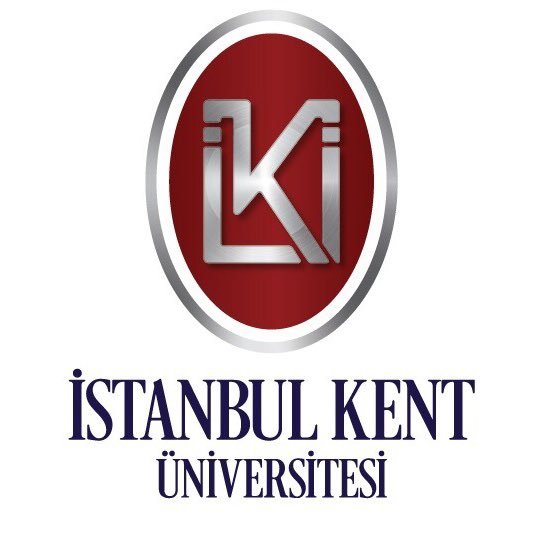 ETKİNLİK YOLCU LİSTESİ Etkinliğin Adı             :      ͟         ͟       ͟         ͟         ͟         ͟         ͟         ͟           ͟         ͟       ͟         ͟         ͟         ͟         ͟         ͟                  Etkinliğin Yeri            :      ͟         ͟       ͟         ͟         ͟         ͟         ͟         ͟           Kalkış Yeri ve saati:      ͟         ͟       ͟         ͟         ͟         ͟          Etkinliğin Tarihi         :      ͟         ͟       ͟         ͟         ͟         ͟         ͟         ͟         Dönüş Yeri ve saati:      ͟         ͟       ͟         ͟         ͟         ͟              	 	Araç Plakası            :   ͟         ͟       ͟         ͟         ͟         ͟         ͟         ͟            	 	 	 	 	 Şoför Adı ve GSM :      ͟         ͟       ͟         ͟         ͟         ͟         ͟         ͟            Yukarıda adı ve imzası bulunan ben (bilgileri ve imzası bulunanlar) adı geçen geziye kendi isteğimle katıldığımı bildirir, gezi sırasında olabilecek kazalar sonucu tarafıma gelebilecek bedeni ve maddi zararlardan İstanbul Kent Üniversitesi’ni ve ilgili birimlerini sorumlu tutmayacağımı kabul ve beyan ederim.  Geziye katılacak toplam kişi sayısı:  Yukarıda adı ve imzası bulunan ben (bilgileri ve imzası bulunanlar) adı geçen geziye kendi isteğimle katıldığımı bildirir, gezi sırasında olabilecek kazalar sonucu tarafıma gelebilecek bedeni ve maddi zararlardan İstanbul Kent Üniversitesi’ni ve ilgili birimlerini sorumlu tutmayacağımı kabul ve beyan ederim.  Geziye katılacak toplam kişi sayısı:  AD-SOYAD CEP TELEFONU İMZA 1 2 3 4 5 6 7 8 9 10 11 12 13 14 15 16 17 18 19 20 21 22 23 24 25 26 27 28 29 30 31 32 33 34 35 36 37 38 39 40 41 42 43 44 45 